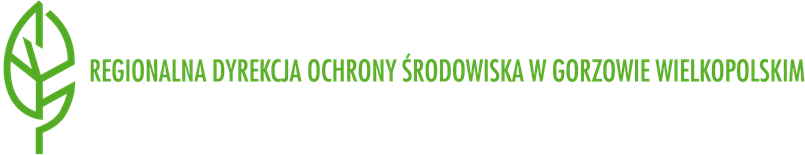 POLITYKA ŚRODOWISKOWA REGIONALNEJ DYRKECJI OCHRONY ŚRODOWISKA W GORZOWIE WIELKOPOLSKIMRegionalna Dyrekcja Ochrony Środowiska w Gorzowie Wielkopolskim jest instytucją, która odpowiada za realizację polityki ochrony środowiska na terenie województwa lubuskiego w zakresie przeprowadzania ocen oddziaływania przedsięwzięć na środowisko oraz strategicznych ocen oddziaływania na środowisko dla dokumentów planistycznych, a także zarządzania ochroną przyrody, w tym m.in. obszarami Natura 2000. Realizuje także zadania dotyczące zapobiegania i naprawy szkód w środowisku.Regionalna Dyrekcja Ochrony Środowiska w Gorzowie Wielkopolskim mając na względzie jakość życia przyszłych pokoleń oraz obecne potrzeby społeczności lokalnej, dbając o ochronę i racjonalne korzystanie z zasobów naturalnych, przy wykorzystaniu instrumentów ciągłego doskonalenia się i podnoszenia poziomu zaangażowania zespołu, dąży do osiągnięcia sprawnie działającej, profesjonalnej, nowoczesnej i przyjaznej instytucji, godzącej postęp społeczny i gospodarczy z poszanowaniem ochrony środowiska.Realizacja ustawowych zadań prowadzona jest z uwzględnieniem zasad zrównoważonego rozwoju zgodnie z wymaganiami prawnymi i innymi, wiąże się z powstawaniem aspektów środowiskowych, do których należą w szczególności:udział w strategicznych ocenach oddziaływania na środowisko, przeprowadzanie ocen oddziaływania przedsięwzięć na środowisko lub udział w tych ocenach,zarządzanie ochroną przyrody, w tym m.in. obszarami Natura 2000, naprawa i przeciwdziałanie wystąpieniu szkód w środowisku.Jesteśmy świadomi swojego bezpośredniego i pośredniego wpływu na środowisko, wynikającego z działalności Regionalnej Dyrekcji Ochrony Środowiska w Gorzowie Wielkopolskim. Dlatego też, powodzenie Systemu Zarządzania Środowiskowego zależy przede wszystkim od kierownictwa i pracowników, którzy dokładają wszelkich starań do ciągłego doskonalenia działań prośrodowiskowych w ramach systemu ekozarządania i audytu EMAS w celu poprawy środowiskowych efektów działalności.Niniejsza polityka stanowi ramy do ustalenia i przeglądu celów oraz zadań środowiskowych. Przyjęta Polityka środowiskowa jest znana i publicznie dostępna.Gorzów Wielkopolski, 11 kwietnia 2019 r.REGIONALNY DYREKTOROCHRONY ŚRODOWISKAw Gorzowie WielkopolskimJózef Kruczkowski 